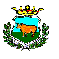 COMUNE DI MANZIANA(Città Metropolitana di Roma Capitale)L.go G. Fara, n. 100066 Manziana (Roma)AVVISO PUBBLICOISCRIZIONE AL SERVIZIO DI MENSA SCOLASTICA – ANNO SCOLASTICO 2018-2019L’AMMINISTRAZIONE COMUNALE RENDE NOTO CHE SONO APERTE LE ISCRIZIONI AL SERVIZIO DI MENSA SCOLASTICA PER L’ANNO SCOLASTICO  2018-2019Le domande di iscrizione devono essere  redatte su specifici moduli , disponibili sul sito istituzionale del Comune di Manziana www.comune.manziana.rm.it e presso l’Ufficio Protocollo dell’Ente che osserva i seguenti orari di apertura al pubblico:dal lunedì al venerdì dalle ore 10:00 alle ore 12:00il lunedì ed il giovedì anche in orario pomeridiano dalle ore 15:00 alle ore 17:00.Le domande di iscrizione, debitamente compilate, dovranno pervenire al protocollo dell’Ente,  anche a mezzo email all’indirizzo info@comune.manziana.rm.it,  entro e non oltre  il giorno 31 Luglio 2018, come stabilito dal Regolamento Comunale di Organizzazione e Funzionamento del Servizio di Mensa Scolastica, approvato con deliberazione del Consiglio Comunale n. 16 del 28/04/2016, modificato con deliberazione  del Consiglio Comunale n. 36 del 18/10/2016 .Eventuali domande presentate dopo il termine stabilito o nel corso dell’anno scolastico, potranno essere eventualmente accolte solo  compatibilmente  con le esigenze organizzative del servizio.Le condizioni del servizio sono riportate nel modulo di iscrizione  la cui sottoscrizione ne comporta l’accettazione incondizionata. Le rette mensili, invariate dall’anno 2015, sono riportate nel modulo di iscrizione al servizio ed hanno natura contributiva, non coprendo interamente il costo del servizio che per la differenza è a carico del bilancio comunale . Manziana, lì 28 giugno 2018F.to l’Assessore alla Pubblica Istruzione				       F.to Il Sindaco                 Eleonora Brini 						         Bruno Bruni 